СОДЕРЖАНИЕОтчет о работе Совета депутатов города Новосибирска за 2023 годОсновные направления деятельности Совета депутатов города Новосибирска в 2023 годуВ 2023 году депутатами Совета депутатов города Новосибирска (далее - Совет депутатов) совместно с мэрией решались вопросы, связанные с развитием Новосибирска, обеспечением бесперебойной работы всех сфер жизни города.Среди важных решений Совета в 2023 году можно отметить: Решение №527 от 26.04.2023 «О внесении изменений в Устав города Новосибирска, принятый решением городского Совета Новосибирска от 27.06.2007 № 616».Решение №622 от 04.12.2023 «О Порядке проведения конкурса по отбору кандидатур на должность мэра города Новосибирска».Решение №631 от 21.12.2023 «О бюджете города Новосибирска на 2024 год и плановый период 2025 и 2026 годов».Нормотворческая деятельность Совета депутатов в отчетном году осуществлялась в соответствии с планом работы Совета депутатов на 2023 год. В 2023 году состоялось 9 сессий Совета депутатов, на которых приняты 165 решений, затрагивающие все сферы жизнедеятельности города и горожан, в их числе:Работа общественных приемных на избирательных округахЗа отчетный период количество обращений к депутатам Совета депутатов в общественные приемные составило 25 676 единиц, из них письменных обращений граждан и организаций – 7 179, устных обращений – 18 312 (Диаграмма 1).Диаграмма 1Среди обращений граждан и организаций наибольшее количество составляют обращения справочного характера (5 258), обращения по вопросам ЖКХ (4 128 обращение) и благоустройства (3 493 обращений).Структура обращений граждан и организаций по отраслям приведена на диаграмме 2: Диаграмма 2Значительное внимание уделялось проведению депутатами Совета депутатов личных приемов на избирательных округах в общественных приемных. Общее количество принятых граждан составило 15 065 человек. По результатам проводимой депутатами Совета депутатов работы по обращениям граждан и организаций удалось положительно решить большинство вопросов заявителей, например:Оборудование освещения. Снос и обрезка деревьев.Установка детских площадок.Оборудование безопасных маршрутов к детским образовательным учреждениям.Ремонт дворовых территорий и внутриквартальных проездов.Организация бесплатных юридических консультаций.Благоустройство территории (лестницы, клумбы).Установка спортивных площадок.Ремонт и обустройство тротуаров.Помощь с приобретением техники для учреждений округа. Работа постоянных комиссий Совета депутатов Решения, принимаемые Советом депутатов, проходят предварительное рассмотрение на заседаниях постоянных комиссий Совета депутатов. Именно постоянными комиссиями проводится основная работа по подготовке решений Совета депутатов совместно с профильными департаментами мэрии, районными администрациями, общественностью города Новосибирска и др.Постоянная комиссия Совета депутатов по социальной политике и образованиюК вопросам ведения постоянной комиссии Совета депутатов по социальной политике и образованию относятся: организация предоставления общедоступного и бесплатного дошкольного, начального общего, основного общего, среднего общего образования по основным общеобразовательным программам в муниципальных образовательных организациях, создание оптимальных условий для жизни, здоровья, воспитания, обучения детей-сирот, детей, оставшихся без попечения родителей, несовершеннолетних, нуждающихся в особой защите; защита имущественных и личных неимущественных прав и охраняемых законом интересов несовершеннолетних, социальная поддержка семей с детьми, граждан пожилого возраста, ветеранов Великой Отечественной войны находящихся в трудной жизненной ситуации и иные вопросы.В состав комиссии входят 6 депутатов.Комиссия по социальной политике и образованию в 2023 году провела 17 заседаний, на которых принято 64 решения, в том числе 28 сессионных решений.Продолжает свою деятельность рабочая группа, рассматривающая вопросы, связанные с организацией питания в муниципальных образовательных организациях города Новосибирска. Завершила свою работу в отчетном периоде рабочая группа с целью участия в разработке мероприятий по созданию безопасных условий в муниципальных образовательных организациях города Новосибирска.В течение 2023 года комиссией по социальной политике и образованию принято на контроль исполнение 13 решений Совета депутатов.Постоянная комиссия Совета депутатов по культуре, спорту, молодежной политике, международному и межмуниципальному сотрудничествуК вопросам ведения постоянной комиссии Совета депутатов по культуре, спорту, молодежной политике, международному и межмуниципальному сотрудничеству (далее - комиссия по культуре, спорту и молодежной политике) относятся: организация предоставления дополнительного образования детей в муниципальных образовательных организациях сферы культуры, спорта, разработка и осуществление мер, направленных на поддержку и развитие языков и культуры народов Российской Федерации, проживающих на территории города Новосибирска, обеспечение культурной адаптации мигрантов, обеспечение условий для развития физической культуры и массового спорта, организация проведения официальных культурно-оздоровительных и спортивных мероприятий и иные вопросы.В состав комиссии входят 6 депутатов.Комиссия по культуре, спорту и молодежной политике в 2023 году провела 12 заседаний, на которых принято 59 решений, в том числе 10 сессионных решений.В течение 2023 года комиссией проводился контроль за исполнением 4 решений Совета депутатов.Постоянная комиссия Совета депутатов по местному самоуправлениюК вопросам ведения постоянной комиссии Совета депутатов по местному самоуправлению (далее - комиссия по местному самоуправлению) относятся: организационное и материально-техническое обеспечение подготовки и проведения муниципальных выборов, местного референдума; реализация прав граждан на участие в публичных слушаниях, собраниях, конференциях; установление границ территории, на которой осуществляется территориальное общественное самоуправление, участие граждан в территориальном общественном самоуправлении; установление официальных символов города Новосибирска, иные вопросы.В состав комиссии входят 6 депутатов.Комиссия по местному самоуправлению в 2023 году провела 11 заседаний, на которых принято 38 решений, в том числе 23 сессионных решения.В 2023 году комиссия по местному самоуправлению приняла на контроль исполнение 16 решений Совета депутатов.Постоянная комиссия Совета депутатов по городскому хозяйствуК вопросам ведения постоянной комиссии Совета депутатов по городскому хозяйству (далее - комиссия по городскому хозяйству) относятся: организация в границах города Новосибирска электро-, тепло-, газо- и водоснабжения населения, водоотведения, снабжения населения топливом, регулирование надбавок к тарифам на товары и услуги организаций коммунального комплекса, надбавок к ценам (тарифам) для потребителей, организация мероприятий в области энергосбережения и повышения энергетической эффективности, дорожная деятельность в отношении автомобильных дорог местного значения в границах города Новосибирска, а также использование автомобильных дорог и иные вопросы.В состав комиссии входят 14 депутатов.Комиссия по городскому хозяйству в 2023 году провела 13 заседаний, на которых принято 56 решений, в том числе 25 сессионных решений.По итогам отчетного периода продолжают свою работу 3 рабочих группы: 1. Рабочая группа по вопросам осуществления контроля и мониторинга за выполнением ремонта автомобильных дорог, а также ремонта дворовых территорий и проездов к дворовым территориям многоквартирных домов. 2. Рабочая группа по вопросам экологии и реализации природоохранной деятельности на территории города Новосибирска.3. Рабочая группа в целях рассмотрения вопросов о создании условий для предоставления транспортных услуг и организации транспортного обслуживания населения.На комиссию по городскому хозяйству за отчетный период возложен контроль за исполнением 13 решений Совета депутатов.Постоянная комиссия Совета депутатов по градостроительствуВ ведении постоянной комиссии Совета депутатов по градостроительству (далее - комиссия по градостроительству) находятся следующие вопросы: утверждение Генерального плана города Новосибирска, Правил землепользования и застройки города Новосибирска и внесение в них изменений; установление порядка подготовки на основе Генерального плана города Новосибирска документации по планировке территории; установление порядка подготовки, утверждения местных нормативов градостроительного проектирования города Новосибирска и внесения изменений в них; утверждение местных нормативов градостроительного проектирования города Новосибирска; установление порядка проведения осмотра зданий, сооружений в целях оценки их технического состояния и надлежащего технического обслуживания в соответствии с требованиями технических регламентов к конструктивным и другим характеристикам надежности и безопасности объектов, требованиями проектной документации указанных объектов и иные вопросы в сфере градостроительной деятельности на территории города Новосибирска.В состав комиссии входят 15 депутатов.Комиссия по градостроительству в 2023 году провела 8 заседаний, на которых принято 41 решение, в том числе 24 сессионных решения.В отчётном периоде комиссия по градостроительству осуществляла контроль за 11 решениями Совета депутатов.Постоянная комиссия Совета депутатовпо муниципальной собственностиК вопросам ведения постоянной комиссии Совета депутатов по муниципальной собственности (далее - комиссия по муниципальной собственности) относятся: определение порядка управления и распоряжения имуществом, находящимся в муниципальной собственности, приватизация муниципального имущества, определение порядка принятия решений о создании, реорганизации и ликвидации муниципальных предприятий и муниципальных учреждений, управление и распоряжение земельными участками, находящимися в муниципальной собственности, иные вопросы.В состав комиссии входят 5 депутатов.Комиссия по муниципальной собственности в 2023 году провела 8 заседаний, на которых принято 43 решения, в том числе 30 сессионных решений.На комиссию по муниципальной собственности возложен контроль за исполнением 32 решений Совета депутатов.Постоянная комиссия Совета депутатов по научно-производственному развитию и предпринимательствуК вопросам ведения постоянной комиссии Совета депутатов по научно-производственному развитию и предпринимательству (далее - комиссия по научно-производственному развитию и предпринимательству) относятся: развитие инновационной деятельности на территории города Новосибирска, создание условий для развития промышленных предприятий всех форм собственности, научных учреждений, разработки и внедрения новых технологий, осуществление инвестиционной деятельности, установление правил распространения наружной рекламы и информации в городе Новосибирске, организация ритуальных услуг и содержания мест захоронения в городе Новосибирске, иные вопросы.В состав комиссии входят 11 депутатов.Комиссия по научно-производственному развитию и предпринимательству в 2023 году провела 10 заседаний, на которых принято 33 решения, в том числе 15 сессионных решений.На комиссию по научно-производственному развитию и предпринимательству возложен контроль за исполнением 12 решений Совета депутатов.Постоянная комиссия Совета депутатов по наказам избирателейК вопросам ведения постоянной комиссии Совета депутатов по наказам избирателей (далее - комиссия по наказам) относятся: установление порядка работы с предложениями по наказам избирателей, данными кандидатам в депутаты Совета депутатов, в том числе порядка их внесения и рассмотрения, порядка подготовки и рассмотрения проекта решения Совета депутатов о плане мероприятий по реализации наказов избирателей, выполнения мероприятий по реализации наказов избирателей, осуществления контроля за реализацией наказов избирателей, утверждение плана мероприятий по реализации наказов избирателей, внесение в него изменений, в том числе в части исключения наказов избирателей из плана мероприятий по реализации наказов избирателей и иные вопросы.В состав комиссии входят 5 депутатов.Комиссия по наказам в 2023 году провела 12 заседаний, на которых принято 25 решений, в том числе 12 сессионных решений.На комиссию по наказам возложен контроль за исполнением 10 решений Совета депутатов.Постоянная комиссия Совета депутатов по бюджету и налоговой политикеК вопросам ведения постоянной комиссии Совета депутатов по бюджету и налоговой политике (далее - комиссия по бюджету и налоговой политике) относятся: рассмотрение вопросов местного значения, входящих в компетенцию Совета депутатов в сфере финансов, бюджета и налоговой политики, в том числе рассмотрение вопросов и проектов решений Совета депутатов, связанных с осуществлением бюджетного процесса в городе Новосибирске, к которым отнесены вопросы формирования, утверждения, исполнения бюджета города и контроля за его исполнением; осуществления финансового контроля за использованием средств бюджета города.В состав комиссии входят 8 депутатов.В 2023 году было проведено 9 заседаний, на которых принято 24 решения, из них 12 – по сессионным вопросам.Продолжает деятельность рабочая группа по изучению вопроса увеличения доходной базы бюджета города Новосибирска.На комиссию по бюджету и налоговой политике возложен контроль за исполнением 11 решений Совета депутатов. Постоянная комиссия Совета депутатов по контролю за исполнением органами местного самоуправления и их должностными лицами полномочий по решению вопросов местного значенияК вопросам ведения постоянной комиссии Совета депутатов по контролю за исполнением органами местного самоуправления и их должностными лицами полномочий по решению вопросов местного значения (далее – комиссия по контролю) относятся: рассмотрение ежегодного отчета мэра города Новосибирска о результатах его деятельности, деятельности мэрии города Новосибирска, в том числе о решении вопросов, поставленных Советом; организация и деятельность контрольно-счетной палаты города Новосибирска; осуществление мер по противодействию коррупции в границах города Новосибирска; осуществление контроля за исполнением органами местного самоуправления города Новосибирска и должностными лицами местного самоуправления города Новосибирска полномочий по решению вопросов местного значения; порядок формирования, полномочия, срок полномочий, подотчетность, подконтрольность органов местного самоуправления, а также иные вопросы организации и деятельности указанных органов; рассмотрение иных вопросов, касающихся осуществления контроля за исполнением органами местного самоуправления города Новосибирска и их должностными лицами полномочий по решению вопросов местного значения.В состав комиссии входят 8 депутатов.Комиссия по контролю в 2023 году провела 17 заседаний, на которых принято 66 решений, в том числе 17 сессионных решений.На комиссию по контролю возложен контроль за исполнением 34 решений Совета депутатов.Показатели деятельности работы постоянных комиссий представлены в Таблице.ТаблицаПоказатели деятельности работы постоянных комиссий Совета депутатов за 2023 год*продолжающие свою работу по состоянию на 31.12.20234. Работа специальных комиссий Специальная комиссия Совета депутатов по РегламентуВ 2023 году постоянно действующей специальной комиссией Совета депутатов города Новосибирска по Регламенту (далее – комиссия) проведено 2 заседания, принято 2 решения комиссии:от 06.02.2023 № 18 «О проекте решения Совета депутатов города Новосибирска «О внесении изменений в Регламент Совета депутатов города Новосибирска, принятый решением городского Совета Новосибирска от 25.10.2005 № 118» (первое чтение);от 17.10.2023 № 19 «О проекте решения Совета депутатов города Новосибирска «О внесении изменений в Регламент Совета депутатов города Новосибирска, принятый решением городского Совета Новосибирска от 25.10.2005 № 118» (первое чтение).Итогом работы комиссии в 2023 году явилось принятие решений Совета депутатов города Новосибирска:от 15.02.2023 № 496 «О внесении изменений в Регламент Совета депутатов города Новосибирска, принятый решением городского Совета Новосибирска от 25.10.2005 № 118»;от 25.10.2023 № 618 «О внесении изменений в Регламент Совета депутатов города Новосибирска, принятый решением городского Совета Новосибирска от 25.10.2005 № 118».Указанными решениями, в частности:1) В целях совершенствования деятельности Совета депутатов города Новосибирска (далее – Совет), а также с учетом сложившейся практики деятельности Совета:скорректирован подход к признанию причин отсутствия депутатов Совета на заседаниях сессий Совета, комиссий Совета уважительными (неуважительными) и комиссия Совета по депутатской этике наделена полномочиями по рассмотрению письменных уведомлений депутатов Совета с указанием причин их отсутствия на заседаниях сессий Совета и принятию решений о признании причин их отсутствия уважительными (неуважительными);уточнено, что председатель Совета направляет поступившие в Совет протесты и представления прокурора в комиссию Совета в соответствии с вопросами ее ведения (ранее – только в постоянную комиссию Совета), что обеспечит возможность направления протестов и представлений прокурора для рассмотрения в постоянно действующую специальную комиссию Совета по Регламенту или в комиссию Совета по депутатской этике, если указанные акты касаются вопросов их ведения;уточнен перечень функций секретаря сессии Совета;закреплено, что делегирование депутатов Совета в состав комиссий и иных органов, создаваемых по инициативе органов государственной власти Новосибирской области, осуществляется по согласованию с депутатами распоряжением председателя Совета по аналогии с делегированием депутатов Совета в состав комиссий и иных органов, создаваемых по инициативе мэра города Новосибирска или структурных подразделений мэрии города Новосибирска.2) В целях реализации положений Закона Новосибирской области от 24.11.2014 № 484-ОЗ «Об отдельных вопросах организации местного самоуправления в Новосибирской области», Устава города Новосибирска, предусматривающих избрание мэра города Новосибирска Советом из числа кандидатов, представленных конкурсной комиссией по результатам конкурса, установлен порядок избрания мэра города Новосибирска на сессии Совета.Таким образом, работа комиссии в 2023 году обеспечила приведение Регламента Совета в соответствие с законодательством, решениями Совета, а также закрепление в Регламенте Совета сложившейся практики деятельности Совета.В 2024 году комиссией планируется дальнейшее совершенствование норм Регламента Совета.Специальная комиссия Совета депутатов по контролю за электронной системойВ 2023 году проведено 9 заседаний постоянно действующей специальной комиссии Совета депутатов города Новосибирска по контролю за электронной системой (далее – комиссия). Комиссией проверена исправность работы электронной системы на различных режимах голосования (количественного, рейтингового) перед заседаниями сессий Совета депутатов города Новосибирска.Работа электронной системы голосования на всех режимах голосования (количественного, рейтингового) была признана исправной на всех сессиях Совета депутатов города Новосибирска в 2023 году.5. Работа аппарата Совета депутатовОсновной задачей аппарата Совета депутатов является создание необходимых условий для эффективной деятельности депутатского корпуса, оказание практической помощи депутатам в исполнении их полномочий. Специалисты аппарата Совета депутатов обеспечивают экспертно-правовое, организационно-техническое, методическое, информационно-аналитическое, финансовое сопровождение мероприятий: сессий Совета депутатов, заседаний постоянных комиссий, публичных слушаний, совещаний, семинаров, встреч и других мероприятий. В состав аппарата входят 2 управления: управление по правовым и экономическим вопросам и управление по организационной работе, и 5 самостоятельных отделов: контрактной службы, муниципальной службы и кадров, бухгалтерского учета и отчетности, хозяйственный отдел, отдел информационного обеспечения и мониторинга, а также сектор специалистов постоянных комиссий и секретариат Совета депутатов. 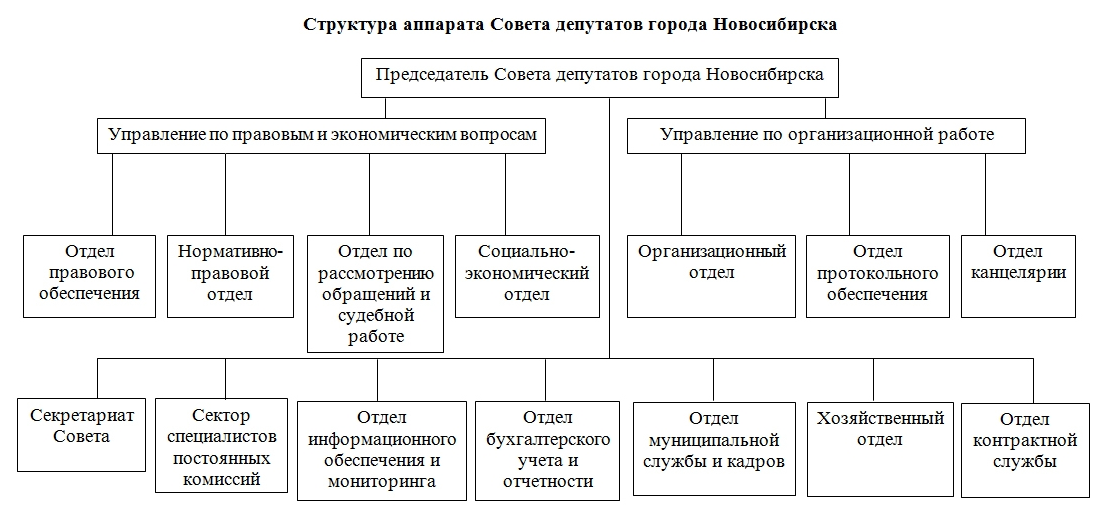 Управление по правовым и экономическим вопросам В 2023 году управлением по правовым и экономическим вопросам Совета депутатов города Новосибирска по основным направлениям деятельности проведена следующая работа: В сфере правотворческой деятельности Совета.1. Подготовлено 80 заключений на проекты решений Совета, в том числе:- О внесении изменений в Порядок управления и распоряжения имуществом муниципальной казны города Новосибирска, принятый решением Совета депутатов города Новосибирска от 26.11.2008 № 1092»;- О внесении изменений в решение Совета депутатов города Новосибирска от 24.06.2009 № 1288 «О Правилах землепользования и застройки города Новосибирска»;- О внесении изменений в Правила благоустройства территории города Новосибирска, утвержденные решением Совета депутатов города Новосибирска от 27.09.2017 № 469;- О внесении изменений в Положение об официальном использовании официальных символов города Новосибирска, принятое решением городского Совета Новосибирска от 28.09.2005 № 95;- О внесении изменений в Положение об установлении пожизненной ренты, принятое решением Совета депутатов города Новосибирска от 26.03.2012 № 565;- О внесении изменений в Правила распространения наружной рекламы и информации в городе Новосибирске, принятые решением городского Совета Новосибирска от 25.10.2006 № 372;- О внесении изменений в таблицу 1 приложения к решению Совета депутатов города Новосибирска от 30.06.2021 № 175 «О плане мероприятий по реализации наказов избирателей на 2021-2025 годы»;- О внесении изменений в Устав города Новосибирска, принятый решением городского Совета Новосибирска от 27.06.2007 № 616;- О признании утратившим силу пункта 11 статьи 9 и приостановлении действия отдельных положений Положения о бюджетном процессе в городе Новосибирске, утвержденного решением Совета депутатов города Новосибирска от 09.10.2007      № 750;- О внесении изменения в пункт 1.4 Положения о возмещении расходов, связанных со служебными командировками, лицам, заключившим трудовой договор о работе в Совете депутатов города Новосибирска, принятого решением Совета депутатов города Новосибирска от 23.12.2015 № 138;- Об исполнении бюджета города Новосибирска за 2022 год;- О внесении изменений в решение Совета депутатов города Новосибирска от 06.02.2008 № 886 «О Положении об оплате труда в органах местного самоуправления, муниципальных органах города Новосибирска»;- О бюджете города Новосибирска на 2024 год и плановый период 2025 и 2026 годов.2. Разработано 37 проектов решений Совета с комплектом необходимых документов, в том числе:- «О внесении изменений в Устав города Новосибирска»;- «О внесении изменений в Регламент Совета депутатов города Новосибирска»;- «О внесении изменений в Положение об официальном использовании официальных символов города Новосибирска»;- «О Порядке проведения конкурса по отбору кандидатур на должность мэра города Новосибирска»;- «О поручениях Совета депутатов города Новосибирска в проект годового плана деятельности контрольно-счетной палаты города Новосибирска на 2024 год»;- «Об отчете о результатах деятельности мэра города Новосибирска и мэрии города Новосибирска в 2022 году»;- «О требовании прокурора города Новосибирска от 27.10.2023 № 23-2023 об изменении нормативного правового акта с целью исключения выявленного коррупциогенного фактора»;- «О назначении дополнительных выборов депутатов Совета депутатов города Новосибирска седьмого созыва по одномандатным избирательным округам № 40, № 49»;- «О требовании исполняющего обязанности прокурора города Новосибирска от 01.06.2023 № 2-794в-23 об изменении нормативного правового акта с целью исключения выявленного коррупциогенного фактора».Разработан 61 проект распоряжения председателя Совета, в том числе:- «Об организации работы по реализации плана противодействия коррупции в органах местного самоуправления города Новосибирска на 2023, 2024 годы»;- «Об организации работы по своевременной регистрации обращений граждан при обнаружении технических неполадок в работе электронной общественной приемной Совета депутатов города Новосибирска»;- «О делегировании депутатов Совета депутатов города Новосибирска в состав рабочей группы по выработке решений, связанных с осуществлением полномочий мэрии города Новосибирска в сфере управления муниципальным предприятием города Новосибирска «Спецавтохозяйство»;- «О делегировании представителей Совета депутатов города Новосибирска в состав Общественного экспертного совета при мэре города Новосибирска по вопросам градостроительства»; - «О делегировании представителей Совета депутатов города Новосибирска в состав рабочей группы по разработке муниципальной программы «Создание условий для осуществления гражданами права на жилище на территории города Новосибирска» на новый срок»;- «О делегировании председателя постоянной комиссии Совета депутатов города Новосибирска по градостроительству в состав комиссии по согласованию архитектурно-градостроительного облика объектов капитального строительства»;- «О делегировании депутата Совета депутатов города Новосибирска в состав рабочей группы по разработке проектно-сметной документации на благоустройство улицы Ленина»;- «О внесении изменения в пункт 1 распоряжения председателя Совета депутатов города Новосибирска от 16.10.2020 № 36-р «О делегировании депутатов Совета депутатов города Новосибирска в состав комиссии по вопросам внесения изменений в схему размещения нестационарных торговых объектов на территории города Новосибирска».3. Принято участие в публичных слушаниях:- по обсуждению проекта решения Совета депутатов города Новосибирска «О бюджете города Новосибирска на 2024 год и плановый период 2025 и 2026 годов»;- по обсуждению отчета об исполнении бюджета города Новосибирска за 2022 год;- по обсуждению проекта решения Совета депутатов города Новосибирска «О внесении изменений в Устав города Новосибирска»;- по проекту решения о внесении изменений в Правила благоустройства территории города Новосибирска;- по проекту решения о внесении изменений в Правила землепользования и застройки города Новосибирска.4. Проводился мониторинг федерального и областного законодательства, по вопросам, затрагивающим интересы города Новосибирска.По результатам мониторинга федерального законодательства подготовлено 114 информационных справок, по результатам мониторинга областного законодательства – 42 информационные справки.5. Проведена правовая и антикоррупционная экспертиза 11 решений Совета. По результатам экспертизы, в частности, Положения об установлении пожизненной ренты, принятого решением Совета депутатов города Новосибирска от 26.03.2012 № 565, заключение управления по правовым и экономическим вопросам, содержащее предложения по приведению решения в соответствие с законодательством, направлено в мэрию города для разработки проекта решения (соответствующее решение Совета принято 26.04.2023).6. Проведена экономическая экспертиза 30 проектов решений Совета депутатов, в том числе о бюджете города Новосибирска и внесении в него изменений в течение отчетного периода, Прогнозном плане приватизации муниципального имущества и внесении в него изменений в течение отчетного периода, о внесении изменений в План мероприятий по реализации наказов избирателей на 2021 – 2025 годы.7. Проведен анализ проектов постановлений мэрии города Новосибирска об утверждении и внесении изменений в муниципальные программы и подготовлено 78 аналитических справок для рассмотрения на заседаниях постоянных комиссий Совета депутатов. По ряду программ отмечены замечания, рекомендуемые к устранению ответственными исполнителями муниципальных программ.О результатах рассмотрения проектов программ и внесения в них изменений на заседаниях комиссий, а также в межсессионный период, на имя мэра города Новосибирска направлены соответствующие письма.В сфере правового обеспечения заседаний Совета, постоянных комиссий и иных органов Совета.1. Принято участие в подготовке и проведении 9 заседаний сессии Совета.2. Принято участие в подготовке и проведении 117 заседаний постоянных комиссий.3. Принято участие в заседаниях рабочих групп, в частности:- по разработке мероприятий по созданию безопасных условий в образовательных организациях города Новосибирска;- по организации питания в образовательных организациях города Новосибирска;- по изучению предложений о совершенствовании сферы наружной рекламы в городе Новосибирске;- по разработке муниципальной программы «Создание условий для осуществления гражданами права на жилище на территории города Новосибирска» на новый срок.Кроме того, принято участие в выездных заседаниях рабочих групп, в том числе:- по созданию безопасных условий в муниципальных образовательных организациях города Новосибирска;- с целью ознакомления на месте с результатами устранения причин и последствий подтопления кладбищ;- по вопросу завершения строительства объекта «Многофункциональная ледовая арена по ул. Немировича-Данченко в городе Новосибирске».4. Принято участие в 2 заседаниях круглого стола на тему:- «Предоставление транспортных услуг и организация транспортного обслуживания населения в границах города Новосибирска»;- «Перспективы реконструкции улицы Ленина на территории города Новосибирска».5. Подготовлено 116 информационных справок к вопросам, рассматриваемым на сессии Совета.6. Подготовлено 42 информационно – аналитических справки для председателя Совета, заместителей председателя Совета, депутатов, в том числе:- о порядке досрочного прекращения полномочий депутата Совета;- по вопросу прекращения трудовых договоров с помощниками депутатов Совета;- в отношении рекомендаций и предложений Совета депутатов мэру города Новосибирска и структурным подразделениям мэрии города Новосибирска для заслушивания в рамках отчета о результатах деятельности мэра города Новосибирска и мэрии города Новосибирска в 2022 году;- о наказах избирателей, данных депутатам Совета депутатов на дополнительных выборах;- о контроле за исполнением решений Совета депутатов за 2023 год;- на поправки к бюджету города Новосибирска на 2023 год и плановый период 2024 и 2025 годы;- о строительстве муниципальных учреждений образования в городе Новосибирске в 2023 году;- этапы рассмотрения бюджета города Новосибирска на 2024 год и плановый период 2025 и 2026 годов;- на сводный годовой доклад об эффективности реализации муниципальных программ;- анализ региональной практики структур муниципального управления транспортом и городским хозяйством.7. Подготовлено 97 докладов для председателя Совета, заместителей председателя Совета, председателей постоянных комиссий на заседания постоянных комиссий, сессий. 8. Осуществлялась подготовка сценариев рассмотрения сессионных вопросов.9. Осуществлялось консультирование по правовым вопросам депутатов Совета, их помощников, работников аппарата.10. Осуществлялось ведение электронного документооборота на внутреннем портале Совета депутатов города Новосибирска. Взаимодействие с Законодательным Собранием Новосибирской области, мэрией города Новосибирска,участие в различных мероприятиях.1. Принято участие в 2 заседаниях комитетов Законодательного Собрания Новосибирской области.2. Подготовлено 63 аналитических справки по сессионным материалам Законодательного Собрания.3. Принято участие в 72 заседаниях комиссий, рабочих групп мэрии города Новосибирска:- комиссии по подготовке проекта правил землепользования и застройки города Новосибирска;- комиссии по вопросам внесения изменений в Генеральный план города Новосибирска;- комиссии по рассмотрению ходатайств юридических лиц о реализации масштабных инвестиционных проектов;- комиссии по вопросам земельных отношений и застройки земельных участков на территории города Новосибирска;- комиссии по комплексному развитию территорий города Новосибирска;- рабочей группы по вопросам обеспечения проектов жилищного строительства объектами социальной инфраструктуры;- комиссии по согласованию архитектурно-градостроительного облика объектов капитального строительства;- комиссии по рассмотрению вопросов, связанных с самовольным строительством на территории города Новосибирска;- комиссии по организации и проведению торгов на право заключения договоров о комплексном развитии территорий города Новосибирска;- рабочей группы по разработке муниципальной программы «Создание условий для осуществления гражданами права на жилище на территории города Новосибирска» на новый срок.Рассмотрение обращений, подготовка писем                 и иных документов.1. Рассмотрены и подготовлены ответы на обращения организаций:- 102 обращения, поступивших в Совет депутатов;- 74 обращений, поступивших в постоянные комиссии Совета депутатов.2. Рассмотрены и подготовлены ответы на обращения граждан:- 404 обращения, поступившие в Совет депутатов;- 191 обращения, поступивших в постоянные комиссии Совета депутатов. Зарегистрировано 958 устных обращения граждан, поступивших в общественную приемную Совета депутатов города Новосибирска.3. Подготовлено 4 отчета по результатам анализа правоприменительной практики по результатам вступивших в законную силу решений судов о признании недействительными ненормативных правовых решений Совета депутатов города Новосибирска, незаконными решений и действий (бездействий) Совета депутатов города Новосибирска, должностных лиц Совета депутатов города Новосибирска.4. Организовано 13 личных приемов председателя Совета, заместителей председателя Совета, председателей постоянных комиссий Совета, руководителей депутатских объединений Совета.В сфере защиты интересов Совета депутатов города Новосибирска в судебных и иных органах.В 2023 году участвовали в 72 судебных заседаниях федеральных судов общей юрисдикции города Новосибирска, Новосибирского областного суда, Пятого апелляционного суда общей юрисдикции, Восьмого кассационного суда общей юрисдикции.В течение 2023 года в производстве находилось 19 судебных дел.Подводя итоги работы управления по правовым и экономическим вопросам в 2023 году, на основании представленной в настоящем отчете информации, полагаем, что цели и задачи, возложенные на управление, выполнены в полном объеме. В качестве приоритетных направлений развития управления по правовым и экономическим вопросам Совета в 2023 году предлагаются следующие:1. Дальнейшее осуществление деятельности, направленной на совершенствование нормотворческого процесса в Совете депутатов, повышение качества подготовки проектов решений, проектов постановлений и распоряжений председателя Совета, в том числе, проведение юридической и антикоррупционной экспертизы проектов решений Совета, действующих решений Совета. 2. Продолжение оказания правовой и консультационной помощи депутатам Совета, постоянным комиссиям и иным органам Совета, работникам аппарата в целях совершенствования правотворческого процесса, систематизации правовых актов.3. Юридическое сопровождение деятельности постоянных комиссий Совета депутатов города Новосибирска и иных органов Совета.4. Анализ федерального и областного законодательства, постановлений мэрии города Новосибирска.5. Представление интересов Совета в судах и иных органах.6. Работа с обращениями граждан и юридических лиц. Предложения по оптимизации и организации эффективной работы.1. Повышать уровень работы постоянных комиссий Совета депутатов города Новосибирска, в части подготовки проектов решений, рассмотрения вопросов на заседаниях комиссий, подготовки вопросов, выносимых на сессии, подготовки ответов на обращения жителей.2. Совершенствовать взаимодействие отделов в рамках совместной проработки профильных законодательных актов, их проектов.2. Совершенствовать взаимодействие с прокуратурой города Новосибирска при разработке проектов решений Совета.3. Продолжить работу по укреплению взаимодействия с органами Совета, структурными подразделениями аппарата Совета в целях совершенствования деятельности Совета.4. Продолжить работу по укреплению взаимодействия со структурными подразделениями мэрии города Новосибирска в целях продуктивной работы над проектами решений Совета.Управление по организационной работеОсновные задачи управления:1. Осуществление организационного и документационного обеспечения заседаний сессий Совета депутатов города Новосибирска (далее – Совет депутатов), специальных комиссий, рабочих групп (комиссий), иных органов Совета депутатов, созданных по решению Совета депутатов или распоряжению председателя Совета депутатов, организационное и документационное обеспечение проведения депутатских слушаний и других мероприятий Совета депутатов, проводимых по инициативе Совета депутатов или председателя Совета депутатов.2. Планирование работы Совета депутатов (план работы Совета депутатов на год, квартал, месяц, на неделю).3. Обеспечение взаимодействия депутатов Совета депутатов и аппарата с субъектами правотворческой инициативы, структурными подразделениями мэрии города Новосибирска.4. Оформление и организация подписания решений Совета депутатов.5. Подготовка и оформление постановлений и распоряжений председателя Совета депутатов.6. Ведение делопроизводства, прием, учет, отправка и доставка документов, архивное хранение дел.7. Осуществление контроля за исполнением поручений, данных на заседаниях сессий Совета депутатов, Совета председателей постоянных комиссий Совета депутатов и руководителей депутатских объединений, а также поручений, данных председателем Совета депутатов по входящей корреспонденции.I. За отчетный период управлением была организована работа по подготовке проведения 9 заседаний сессий Совета депутатов, на которых принято 165 решений и дано 7 поручений.Из них:4 поручения по вопросам городского хозяйства;2 поручения по вопросу градостроительства;1 поручение по социальным вопросам.Все поручения выполнены.Подготовлены 56 копий решений Совета депутатов для организации регистра муниципальных нормативных правовых актов Новосибирской области.Организовано проведение 9 заседаний Совета председателей постоянных комиссий Совета депутатов и руководителей депутатских объединений, на которых было дано 23 рекомендации и принято 15 решений. Все рекомендации проработаны и выполнены.II. Работниками управления были организованы:4 заседания оргкомитета по внесению изменений в Устав города Новосибирска;2 заседания публичных слушаний, проводимых Советом депутатов (внесение изменений в Устав города Новосибирска); 1 заседание комиссии Совета депутатов по депутатской этике;2 заседания постоянно действующей специальной комиссии по Регламенту.9 заседаний постоянно действующей специальной комиссии Совета депутатов по контролю за электронной системой;3 заседания рабочей группы по разработке проекта решения Совета депутатов города Новосибирска, устанавливающего порядок проведения конкурса по отбору кандидатур на должность мэра города Новосибирска.8 совещаний по подведению итогов работы структурных подразделений аппарата Совета депутатов за 2022 год.Осуществлялось постоянное взаимодействие с помощниками депутатов по вопросам организации и планированию работы депутатов Совета депутатов.III. Управлением оформлены:9 постановлений председателя Совета депутатов;439 распоряжений председателя Совета депутатов;559 Почетных грамот Совета депутатов;1525 Благодарственных писем Совета депутатов;4 поздравительных адреса;1350 поздравительных открыток к праздничным датам.IV. За отчетный период документооборот Совета депутатов составил 36589 документов.В 2023 году регистрация входящей, исходящей корреспонденции, а также приём правовых актов мэрии производилась в СЭД (Система Электронного Документооборота).В Совете депутатов зарегистрировано 17984 документов, в том числе: входящих документов – 7738 (из них 937 обращений граждан);исходящих – 10246.V. В течение отчетного периода отделами управления постоянно осуществлялась работа по:- размещению материалов сессии Совета депутатов в облачном сервисе хранения и обмена файлами Яндекс.Диск (размещено 1624 материала);- направлению в электронном виде в отдел по связям с общественностью для размещения на официальном сайте Совета депутатов проектов решений Совета депутатов, внесенных в Совет депутатов; решений Совета депутатов; протоколов сессий Совета депутатов; - сопровождению электронного голосования при проведении сессий Совета депутатов;- подготовке информации о проведении заседаний рабочих групп, созданных решениями Совета депутатов, постоянных комиссий Совета депутатов; - передаче телефонограмм и информационных сообщений с приглашением депутатов для участия в мероприятиях, проводимых Правительством Новосибирской области, Законодательным Собранием Новосибирской области, мэрией города Новосибирска и Советом депутатов (передано 54 сообщения – 1724 электронных письма);- оповещению по электронной почте депутатов об участии в рабочих группах, комиссиях и иных органах, созданных по инициативе мэра или структурных подразделений мэрии города Новосибирска (326 информационных сообщения – 5708 электронных письма); - осуществлению контроля за поручениями, данными на заседаниях Совета председателей постоянных комиссий Совета депутатов и руководителей депутатских объединений, сессиях Совета депутатов, за сроками исполнения входящей и исходящей корреспонденции, обращениями граждан; - составлению списка решений Совета депутатов, списка постановлений и распоряжений председателя Совета депутатов;  - составлению в течение года таблицы опубликования решений Совета депутатов в Бюллетене органов местного самоуправления города Новосибирска и таблицы внесения изменений в решения Совета депутатов; - формированию пакета документов для работы на сессиях Совета депутатов и заседаниях Совета председателей постоянных комиссий Совета депутатов и руководителей депутатских объединений (306 пакетов документов); - формированию 226 еженедельных календарных планов работы Совета депутатов с учетом изменений (направлено 37622 электронных письма), 332 планов на месяц с учетом изменений (направлено 3686 электронных писем), 67 графиков заседаний постоянных комиссий Совета депутатов на месяц с учетом изменений (направлено 4277 электронных писем), 12 ежемесячных планов и 12 отчетов работы аппарата Совета депутатов, 12 планов работы Совета депутатов на квартал и год с учетом изменений;- направлению депутатам Совета депутатов 73 информационных писем Совета депутатов (направлено 4320 электронных писем);- подготовке информации по результатам заседаний постоянных комиссий (106 информационных справок), а также по вопросам депутатов, поступившим на заседаниях постоянных комиссий Совета депутатов при рассмотрении проекта бюджета города на 2024 год в первом и втором чтениях (подготовлено 20 информационных справок);- составление таблицы делегирования депутатов Совета депутатов в составы комиссий, создаваемых органами государственной власти, мэром города Новосибирска, структурными подразделениями мэрии города Новосибирска;- осуществлению своевременной регистрации и доставки всей корреспонденции структурным подразделениям Совета депутатов, мэрии, Правительству Новосибирской области, Законодательному Собранию Новосибирской области, полномочному представителю Президента РФ в Сибирском федеральном округе, прокуратуре города Новосибирска;- обеспечению правовыми актами мэрии города Новосибирска депутатов Совета депутатов, помощников депутатов Совета депутатов в электронном виде, работников аппарата Совета депутатов по системе СЭД (31792 электронных письма);- формированию 31 дела (113 томов) по исполненным документам согласно утвержденной номенклатуре дел Совета депутатов на 2021 – 2025 годы.Предложения по оптимизации и организации эффективной работы управления в 2024 году1. Повышение эффективности работы за счет самообразования и самоорганизации работников организационного управления.2. Повышение самоконтроля работников за исполнением должностных обязанностей и контроля, осуществляемого начальниками отделов управления, за выполнением возложенных на отдел задач и функций.Отдел информационного обеспечения и мониторингаОтдел информационного обеспечения и мониторинга осуществлял информационное обеспечение деятельности Совета и информирование населения города Новосибирска, органов государственной власти Новосибирской области, органов местного самоуправления и муниципальных органов города Новосибирска, общественных объединений и организаций о деятельности Совета депутатов города Новосибирска через средства массовой информации, официальный сайт Совета и социальные сети; ежедневно проводил мониторинг более 200 печатных и электронных СМИ на предмет упоминания депутатов Совета и выявления материалов, прямо или косвенно указывающих на коррупционную деятельность депутатов Совета.Выполненные задачи:Обеспечено исполнение 20 муниципальных контрактов. Количество информационных материалов о деятельности Совета депутатов в 2023 году составило 4665 материалов.Наибольшее количество информационных материалов о деятельности Совета депутатов в 2023 году вышло на телевидении (20%) и в сети Интернет (67%).За отчетный период были организованы производство и трансляция телевизионных программ «Совет депутатов. Дела и люди» (38 выпусков) и «Мегаполис» (38 выпусков). Основными темам были социальные вопросы (54%), городское хозяйство (27%).Специалистами отдела было подготовлено 203 приветственных слова, открытки и поздравления.В течение года на официальном сайте систематически публиковались материалы о текущей деятельности Совета депутатов, проводилась актуализация опубликованной информации на регулярной основе.Для информационного обеспечения деятельности Совета депутатов за отчетный период выпущены на официальном сайте 109 информационных материалов (пресс-релизы и анонсы мероприятий) по всем направлениям деятельности Совета депутатов.В 2023 году продолжалась работа по продвижению деятельности депутатов в социальных сетях. Аккаунты о деятельности Совета депутатов действуют в крупных социальных сетях («В контакте» и «Одноклассники»), а также в telegram и на youtube-канале. В отчетном году развитие в этом направлении получили 2 новые площадки: Яндекс.Дзен и Rutube. На регулярной основе ведется наполнение всех страниц в социальных сетях актуальными информационными материалами, в том числе видеоконтентом.В 2023 году на официальном сайте Совета проходили прямые трансляции сессий Совета, что позволило всем жителям Новосибирска, подключенным к сети Интернет, отслеживать принятые депутатами решения в онлайн-режиме. Работники отдела информационного обеспечения и мониторинга принимали участие в разработке документации для проведения открытых конкурсов, электронных аукционов, котировок и заключения договоров гражданско-правового характера на оказание услуг по освещению деятельности Совета депутатов в СМИ. Специалистами подготовлено 27 технических заданий для проведения открытых конкурсов и электронных аукционов на заключение муниципальных контрактов.Проводился мониторинг информационных материалов о деятельности Совета депутатов, на основе которого ежедневно готовились информационные записки – информационная картина дня (всего подготовлено 246 материалов). Осуществлялась организация печати решений и распоряжений Совета депутатов в Бюллетенях органов местного самоуправления города Новосибирска и в СМИ.Произведена фотосъемка 135 мероприятий.Предложения по повышению эффективности отдела в 2024 годуВ 2024 году будет продолжена работа по обеспечению информационной открытости деятельности Совета депутатов города Новосибирска, позиционированию Совета на официальном сайте, в СМИ и в социальных сетях:- продолжение деятельности по модернизации официального сайта Совета депутатов, упрощение навигации для пользователей;- активная работа в социальных сетях (информационное наполнение, подготовка ответов на вопросы пользователей, наращивание базы подписчиков);- сохранение и развитие конструктивных взаимоотношений со средствами массовой информации в целях наиболее полного и качественного освещения деятельности депутатов Совета депутатов;- старт работы с пабликами в социальных сетях на контрактной основе.Отдел контрактной службыВ 2023 году отделом контрактной службы Совета депутатов города Новосибирска по основным направлениям деятельности проведена следующая работа:В сфере обоснования и планирования закупок Совета депутатов города Новосибирска.1. Проводилась работа по составлению документов по нормированию закупок:Подготовлено и размещено в Единой информационной системе в сфере закупок:- распоряжение председателя Совета депутатов города Новосибирска от 27.06.2022 № 176-р «Об утверждении требований к отдельным видам товаров, работ, услуг (в том числе предельные цены товаров, работ, услуг), закупаемых Советом депутатов города Новосибирска в 2023 году»;- распоряжение председателя Совета депутатов города Новосибирска от 28.12.2022 № 368-р «Об утверждении нормативных затрат на обеспечение функций Совета депутатов города Новосибирска на 2023 год и плановый период 2024 – 2025 годы»;- распоряжение председателя Совета депутатов города Новосибирска от 04.04.2023 № 88-р «О внесении изменений в нормативы, применяемые при расчете нормативных затрат на приобретение товаров, работ, услуг для обеспечения функций Совета депутатов города Новосибирска на 2023 год и плановый период 2024 – 2025 годы, утвержденные распоряжением председателя Совета депутатов города Новосибирска от 28.12.2022 № 368-р»;- распоряжение председателя Совета депутатов города Новосибирска от 19.06.2023 № 178-р «О внесении изменения в нормативы, применяемые при расчете нормативных затрат на приобретение товаров, работ, услуг для обеспечения функций Совета депутатов города Новосибирска на 2023 год и плановый период 2024 – 2025 годы, утвержденные распоряжением председателя Совета депутатов города Новосибирска от 28.12.2022 № 368-р»;- распоряжение председателя Совета депутатов города Новосибирска от 06.07.2023 № 198-р «О внесении изменений в нормативы, применяемые при расчете нормативных затрат на приобретение товаров, работ, услуг для обеспечения функций Совета депутатов города Новосибирска на 2023 год и плановый период 2024 – 2025 годы, утвержденные распоряжением председателя Совета депутатов города Новосибирска от 28.12.2022 № 368-р»;- распоряжение председателя Совета депутатов города Новосибирска от 11.07.2023 № 200-р «О внесении изменений в нормативы, применяемые при расчете нормативных затрат на приобретение товаров, работ, услуг для обеспечения функций Совета депутатов города Новосибирска на 2023 год и плановый период 2024 – 2025 годы, утвержденные распоряжением председателя Совета депутатов города Новосибирска от 28.12.2022 № 368-р»;- распоряжение председателя Совета депутатов города Новосибирска от 19.07.2023 № 205-р «О внесении изменений в нормативы, применяемые при расчете нормативных затрат на приобретение товаров, работ, услуг для обеспечения функций Совета депутатов города Новосибирска на 2023 год и плановый период 2024 – 2025 годы, утвержденные распоряжением председателя Совета депутатов города Новосибирска от 28.12.2022 № 368-р»;- распоряжение председателя Совета депутатов города Новосибирска от 21.07.2023 № 206-р «О внесении изменений в нормативы, применяемые при расчете нормативных затрат на приобретение товаров, работ, услуг для обеспечения функций Совета депутатов города Новосибирска на 2023 год и плановый период 2024 – 2025 годы, утвержденные распоряжением председателя Совета депутатов города Новосибирска от 28.12.2022 № 368-р»;распоряжение председателя Совета депутатов города Новосибирска от 29.08.2023 № 222-р «О внесении изменений в нормативы, применяемые при расчете нормативных затрат на приобретение товаров, работ, услуг для обеспечения функций Совета депутатов города Новосибирска на 2023 год и плановый период 2024 – 2025 годы, утвержденные распоряжением председателя Совета депутатов города Новосибирска от 28.12.2022 № 368-р»;распоряжение председателя Совета депутатов города Новосибирска от 28.09.2023 № 272-р «О внесении изменений в нормативы, применяемые при расчете нормативных затрат на приобретение товаров, работ, услуг для обеспечения функций Совета депутатов города Новосибирска на 2023 год и плановый период 2024 – 2025 годы, утвержденные распоряжением председателя Совета депутатов города Новосибирска от 28.12.2022 № 368-р»;распоряжение председателя Совета депутатов города Новосибирска от 23.10.2023 № 310-р «О внесении изменений в нормативы, применяемые при расчете нормативных затрат на приобретение товаров, работ, услуг для обеспечения функций Совета депутатов города Новосибирска на 2023 год и плановый период 2024 – 2025 годы, утвержденные распоряжением председателя Совета депутатов города Новосибирска от 28.12.2022 № 368-р»;распоряжение председателя Совета депутатов города Новосибирска от 02.11.2023 № 321-р «О внесении изменений в нормативы, применяемые при расчете нормативных затрат на приобретение товаров, работ, услуг для обеспечения функций Совета депутатов города Новосибирска на 2023 год и плановый период 2024 – 2025 годы, утвержденные распоряжением председателя Совета депутатов города Новосибирска от 28.12.2022 № 368-р»;распоряжение председателя Совета депутатов города Новосибирска от 22.11.2023 № 377-р «О внесении изменений в нормативы, применяемые при расчете нормативных затрат на приобретение товаров, работ, услуг для обеспечения функций Совета депутатов города Новосибирска на 2023 год и плановый период 2024 – 2025 годы, утвержденные распоряжением председателя Совета депутатов города Новосибирска от 28.12.2022 № 368-р».распоряжение председателя Совета депутатов города Новосибирска от 25.12.2023 № 425-р «Об утверждении нормативных затрат на обеспечение функций Совета депутатов города Новосибирска на 2024 год и плановый период 2025 – 2026 годов».2. Проводилась работа по планированию закупок посредством формирования, утверждения и ведения планов- графиков закупок товаров, работ, услуг для обеспечения нужд Совета депутатов города Новосибирска (далее – Совета) на 2023 год и плановый период 2024 и 2025 годы.Сбор информации, определение и обоснование начальных максимальных цен контрактов при формировании плана - графика закупок на 2023 и плановый период 2024 и 2025 годы:Подготовлено 92 запроса на получение ценовой информации для расчета НМЦК контракта.3. В течение года были подготовлены изменения в план-график закупок товаров, работ, услуг для обеспечения нужд Совета на 2023 год и размещены в единой информационной системе в сфере закупок (на официальном сайте в сети «Интернет» www.zakupki.gov.ru) – 24 раза. В сфере осуществления закупок Совета депутатов города Новосибирска.1. Разработано и размещено в единой информационной системе в сфере закупок:1 (одно) извещение об организации закупки путем проведения открытого конкурса в электронной форме на закупку услуг по освещению деятельности Совета в СМИ;28 (Двадцать восемь) извещений об электронном аукционе (подписка на периодические печатные издания, закупка канцелярских товаров, бумаги, запасных частей и расходных материалов, закупка услуг по освещению деятельности Совета в СМИ).2. В рамках обоснования начальной (максимальной) цены контракта в извещениях об осуществлении закупок, документации о закупке подготовлено 92 запроса на получение ценовой информации, составлено 45 обоснований начальной максимальной цены контракта.3. В рамках обеспечения осуществления закупок с ограниченным участием – только для субъектов малого предпринимательства, социально ориентированных некоммерческих организаций подготовлено и проведении 21 аукцион в электронной форме.По итогам 2022 года подготовлен и размещен в Единой информационной системе в сфере закупок отчет об объеме закупок у субъектов малого предпринимательства, социально-ориентированных некоммерческих организаций. Объем по закупкам у субъектов малого предпринимательства в 2022 году выполнен на 79,35 %.4. Составлено и заключено 34 (тридцать четыре) муниципальных контрактов.Подготовлено и заключено 9 (девять) дополнительных соглашения.5. Организован возврат денежных средств, внесенных в качестве обеспечения исполнения контракта по 17 (семнадцати) муниципальным контрактам.6. Размещена в единой информационной системе в сфере zakupki.ru следующая информация, предусмотренная Федеральным законом № 44-ФЗ «О контрактной системе в сфере закупок товаров, работ, услуг для обеспечения государственных и муниципальных нужд»:- 34 (тридцать четыре) сведения о заключенных муниципальных контрактах;- 295 сведений об исполнении муниципальных контрактов;- 29 (двадцать девять) извещений о проведении закупок;7. Осуществлено организационно-техническое обеспечение деятельности Единой комиссии. Составлено протоколов и размещено на официальном сайте в сети «Интернет» www.zakupki.gov.ru:- по результатам конкурсов – 2 (две) шт.;- по результатам электронных аукционов – 28 (двадцать восемь) шт.В сфере осуществления малых закупок Совета депутатов города Новосибирска.Проведено 150 (сто пятьдесят) малых закупок у единственного поставщика (исполнителя) в рамках реализации п. 4 ч.1.ст. 93 ФЗ-44 (закупки до 600 тыс. рублей).Результаты контрольных мероприятий.За период с 09.01.2023 по 29.12.2023 плановые проверки на соблюдение требований законодательство в сфере закупок товаров, работ, услуг для обеспечения государственных и муниципальных нужд контрольными органами не проводились.Жалобы на действия(бездействия) Совета депутатов города Новосибирска и членов комиссии по осуществлению закупок Совета депутатов города Новосибирска при осуществлении закупок не подавались, внеплановые проверки Управлением ФАС по Новосибирской области не проводились.Подводя итоги работы отдела контрактной службы Совета в 2023 году, на основании представленной в настоящем отчете информации, полагаем, что цели и задачи, возложенные на отдел, выполнены в полном объеме.В качестве приоритетных направлений в работе и развитии отдела контрактной службы Совета в 2024 году предлагаются следующие:1. Изучение и освоение изменяющейся законодательной базы в сфере закупок.2. Совершенствование навыков работников отдела, необходимых для выполнения полномочий в сфере закупок.3. Осуществление мероприятий, направленных на выполнение целевых показателей по постановлению Губернатора НСО от 20.12.2019 № 287.4. Осуществление мероприятий, направленных на достижении минимальной обязательной доли закупок российских товаров в соответствии с постановлением Правительства РФ от 03.12.2020 N 2014 (ред. от 21.12.2021) "О минимальной обязательной доле закупок российских товаров и ее достижении заказчиком".5. Дальнейшее повышение профессионального уровня работников отдела.Предложения по оптимизации и организации эффективной работы.1. Осуществлять деятельность, направленную на совершенствование процесса планирования и осуществления закупок для нужд Совета, повышать качество подготовки документаций о проведении процедур определении поставщиков (исполнителей).2. Продолжить работу по взаимодействию отдела с потенциальными поставщиками, исполнителями, а также по укреплению взаимодействия со структурными подразделениями аппарата в целях совершенствования деятельности Совета, его органов и должностных лиц.Отдел муниципальной службы и кадровКадровая политика аппарата Совета депутатов осуществлялась с учетом требований законодательства о муниципальной службе и с соблюдением норм трудового законодательства Российской Федерации. Фактическая численность работников Совета депутатов на конец отчетного года составляет 257 человек: из них 5 –депутатов, осуществляющих полномочия на постоянной основе, 83 муниципальных служащих (в том числе, 3 муниципальных служащих, находящихся в отпуске по уходу за ребенком), 169 помощников депутатов.Штатная численность Совета депутатов на 01.01.2024 утверждена в составе 5 депутатов Совета депутатов, осуществляющих полномочия на постоянной основе, 84 муниципальных служащих, 300 помощников депутатов Совета депутатов. В целях совершенствования работы аппарата Совета депутатов в 2023 году проведена оптимизация деятельности отдельных структурных подразделений Совета депутатов. Отделом были подготовлены соответствующие распоряжения председателя Совета депутатов о внесении изменений в структуру и штатную численность аппарата Совета депутатов.С целью актуализации и в связи с организационно – штатными мероприятиями были приведены в соответствие должностные инструкции.В течение года отделом были внесены изменения в действующие акты Совета депутатов:Об утверждении типовой формы трудового договора с помощником депутата Совета депутатов города Новосибирска.В Правила внутреннего трудового распорядка Совета депутатов города Новосибирска.О представлении муниципальными служащими Совета депутатов города Новосибирска сведений о своих доходах, расходах, об имуществе и обязательствах имущественного характера, а также сведения о доходах, расходах, об имуществе и обязательствах имущественного характера своих супруги (супруга) и несовершеннолетних детей.О признании утратившими силу отдельных постановлений председателя Совета депутатов (Положение о порядке сдачи квалификационного экзамена муниципальными служащими Совета депутатов).В целях определения соответствия муниципального служащего замещаемой должности, в соответствии с графиком, проведена аттестация 10 муниципальных служащих Совета депутатов. Решением аттестационной комиссии 10 муниципальных служащих признаны соответствующими замещаемым должностям. Классные чины были присвоены 14 муниципальным служащим Совета депутатов (вновь принятым, при переводе, после выхода из отпуска по уходу за ребенком и т.д.).Повышению эффективности работы муниципальных служащих Совета депутатов способствовали повышение квалификации работников аппарата (21 человек), участие в обучающих семинарах (3 человек). Отделом организована работа по повышению квалификации муниципальных служащих Совета депутатов, включающая в учебные планы занятий проблемы коррупции, предотвращение возникновения конфликта интересов. Приняли участие в обучающих семинарах 24 муниципальных служащих Совета депутатов.В соответствии с требованиями законодательства о прохождении муниципальными служащими диспансеризации отделом проведена работа по ее подготовке (техническое задание, график прохождения). Диспансеризацию прошли 79 человек. В соответствии с Планом противодействия коррупции в органах местного самоуправления города Новосибирска на 2023, 2024 годы отделом постоянно проводилась работа по проверке достоверности сведений, представляемых гражданами при поступлении на муниципальную службу (подготовлено 4 запроса в учебные заведения на предмет подтверждения подлинности дипломов об образовании). За прошедший год проведен анализ представленных в отдел Справок о доходах, расходах, имуществе, обязательствах имущественного характера работниками, а также доходах, расходах, имуществе, обязательствах имущественного характера супруги (супруга) и несовершеннолетних детей (далее – Справки): 34 муниципальными служащими (50 членами их семей) и 5 гражданами, претендующими на замещение должности муниципальной службы в Совете депутатов.Так же в отдел были предоставлены 19 Справок депутатами (8 депутатами и 11 членами их семей) и 36 уведомлений об отсутствии в отчетном периоде (2022 году) фактов совершения депутатом, осуществляющим свои полномочия на непостоянной основе, его супругой (супругом), несовершеннолетним ребенком, сделок по приобретению земельного участка, другого объекта недвижимости, транспортного средства, ценных бумаг, цифровых активов для передачи в отдел по профилактике коррупционных и иных правонарушений администрации Губернатора НСО и Правительства НСО.В течении всей декларационной кампании 2023 года отделом проводилось организационное и методическое сопровождение подготовок Справок о доходах, расходах, об имуществе и обязательствах имущественного характера за 2022 год как лиц, замещающих муниципальные должности (депутатов), так и муниципальных служащих Совета депутатов.Проводились собеседования с вновь принятыми муниципальными служащими Совета депутатов по вопросам прохождения муниципальной службы, ответственности за несоблюдение ограничений и запретов, требований к служебному поведению, совершение должностных правонарушений.В части кадрового учета проведена следующая работа:В течение отчетного периода проводились мероприятия по подбору кадров.В 2023 году было принято в Совет депутатов: 5 муниципальных служащих, 46 помощников депутатов; уволено из Совета депутатов: 5 муниципальных служащих, 43 помощника депутатов; переведено: 14 муниципальных служащих. Оформлено 99 личных дел, карточек формы Т-2; внесены записи в трудовые книжки работников. Оформлено и выдано 93 удостоверения депутатам и работникам Совета депутатов.Подготовлено к сдаче в архив 48 личных дела уволенных работников и к архивному хранению дела за 2022 год.Отделом подготовлено 350 распоряжений председателя Совета депутатов по личному составу (прием, увольнения, перемещение, смена фамилии, изменение должностного оклада, присвоение классного чина, отпуска по уходу за ребенком, отпуск без сохранения денежного содержания, обучение, установление надбавок), 443 распоряжения временного характера (отпуска, ежемесячное денежное поощрение, возложение обязанностей, привлечение к работе, премии, командировки, выплата материальной помощи, пособий, предоставление дополнительных дней отдыха и т.д.), подготовлено 252 справок и писем по кадровым вопросам, 21 копия трудовых книжек.В отчетном году была собрана и подготовлена информация:- о сведениях об адресах сайтов и (или) страниц сайтов в сети «Интернет», на которых муниципальными служащими Совета депутатов размещалась общедоступная информация;- об актуальных сведениях, содержащихся в анкетах, представляемых лицами, замещающими муниципальные должности, и должности муниципальной службы о своих родственниках и свойственниках.Была проведена работа по подготовке дополнительных соглашений к трудовым договорам муниципальных служащих и помощников депутатов, а также, соответствующих распоряжений в связи с увеличением фонда оплаты труда с 01.08.2023 и 01.10.2023. Ежегодно составляется и утверждается график отпусков работников Совета депутатов, ежегодные оплачиваемые отпуска работникам предоставлялись в соответствии с утвержденным графиком.Ежемесячно оформлялись табеля учета использования рабочего времени муниципальными служащими, согласовывались табеля учета использования рабочего времени помощников депутатов Совета депутатов (50 округов).Ежеквартально составлялась и в установленные сроки представлялась отчетность в федеральное государственное статистическое управление. Постоянно по электронному документообороту передаются сведения о трудовой деятельности работников (ведение электронных трудовых книжек) в Социальный фонд России по Новосибирской области.На конец отчетного года укомплектованность аппарата Совета депутатов муниципальными служащими составляет 95,2%, что говорит о стабильности кадрового состава.Отдел бухгалтерского учета и отчетностиФинансовое обеспечение Совета депутатов города Новосибирска как главного распорядителя бюджетных средств осуществлялось в течение года в соответствии с доведенными бюджетными ассигнованиями на год.Совету депутатов были утверждены бюджетные ассигнования и лимиты бюджетных обязательств на общую сумму 293 071,8 тыс. руб. (основание: Решение Совета депутатов города Новосибирска от 21.12.2022 № 467). Однако, в связи изменением ЕДП (консультантам и гл. специалистам) и увеличением коэффициента кратности при расчете общего ФОТ помощников депутатов с 01.07.2023, а также с индексацией фонда оплаты труда, начиная с 01.08.2023г. и 01.10.2023г. было принято решение об увеличении бюджетных ассигнований по расходам Совета депутатов на 20 663,5 тыс. руб. (в том числе субсидия из областного бюджета Новосибирской области на реализацию мероприятий по обеспечению сбалансированности местных бюджетов в рамках государственной программы Новосибирской области «Управление финансами в Новосибирской области» на сумму 13 550,7тыс. руб.). Решением сессий Совета депутатов города Новосибирска от 25.10.2023 № 603 и от 21.12.2023 № 633 бюджетные ассигнования Совету депутатов были увеличены на выше указанную сумму.В целях повышения качества исполнения бюджета города Новосибирска, с учетом экономии возникшей в результате проведенных конкурсных процедур на приобретение товаров, работ, услуг для нужд Совета депутатов города Новосибирска, были уменьшены бюджетные ассигнования в части прочих расходов на 4 409,58тыс. руб. (Решение Совета депутатов города Новосибирска от 21.12.2023 № 633). По итогам года смета расходов Совета депутатов города Новосибирска исполнена на 98,77%, что составляет 305 532,9 тыс. руб. (для сравнения, исполнение в 2022 году составило 98,0%). Решением Совета депутатов города Новосибирска от 03.12.2021 № 235 были внесены изменения в Положение о Почетной грамоте Совета депутатов города Новосибирска, принятое решением городского Совета Новосибирска от 17.09.2003 № 302, по вопросу передачи подарка в виде единовременной выплаты денежных средств гражданину, награжденному Почетной грамотой Совета депутатов города Новосибирска по ходатайству депутатов Совета депутатов, начиная с 2022 года.По указанной статье расходов на 2023 год было выделено бюджетных ассигнований 1 680,0 тыс. руб., а освоено на 1 560,0 тыс. руб. (награждено 520 человек - исполнение составило 92,86%). С учетом требований Федерального Закона от 05.04.2013 г. № 44-ФЗ (в действующей редакции) «О контрактной системе в сфере закупок товаров, работ, услуг для обеспечения государственных и муниципальных нужд», на основании проведенных торгов (открытый конкурс, электронный аукцион) Советом депутатов было заключено 34 муниципальных контракта, в том числе на размещение материалов в печатных СМИ; производство и трансляцию телевизионных программ по освещению деятельности на телевидении; на радиовещании; на сетевом пространстве интернет; на приобретение материальных запасов (в т. ч. канцелярских товаров, расходных материалов и запчастей к оргтехнике); на услуги по подписке периодических печатных изданий и пр. А также были заключены гражданско-правовые и иные договора в соответствии с ГК РФ в количестве 32 штук (из них на повышение квалификации и обучение работников; на пополнение микропроцессорных пластиковых карт (далее - КТК) для оплаты транспортных услуг; на услуги по проведению диспансеризации работников; на услуги по обслуживанию сайта; на услуги архивного переплета документов и пр.).По контракту с единственным поставщиком на проведение диспансеризации муниципальных служащих, были уменьшены объемы предоставляемых работ(услуг) в отчетном году, путем составления дополнительного соглашения на общую сумму 11729,0 руб. (бюджетные обязательства расторгнуты).Муниципальный контракт, заключенный на освещение деятельности в СМИ (производство ТВ программ) с ИП Штумф А.Ф., был расторгнут полностью на сумму 2 795,0 тыс. руб. в связи с нарушением условий контракта. За неисполнение обязательств по контракту, контрагенту были предъявлены требования по уплате неустойки (штрафа) в размере 279,5 тыс. руб. (перечислен в доход бюджета).Согласно статье 73 БК РФ в течение года велся реестр закупок по малым закупкам на поставку товаров, выполнение работ, оказание услуг для нужд Совета депутатов без размещения на официальном сайте РФ (www.zakupki.gov.ru) на общую сумму 5 357,5 тыс. руб. ( в пределах 10% от совокупного годового объема закупок), в том числе с использованием электронного магазина. Специалистами отдела бухгалтерского учета и отчетности с целью контроля и обработки данных были внесены дополнительно сведения о закупках с единственным поставщиком (малым закупкам) в муниципальную информационную систему Управление закупками товаров, работ, услуг для обеспечения муниципальных нужд города Новосибирска (далее - НТП) в количестве 150 фактов хозяйственной жизни.Поставить на учет бюджетные обязательства, не прошедшие регистрацию в НТП, невозможно. Работниками отдела вносились в программный комплекс «Региональный электронный бюджет. Исполнение бюджета» (далее – ПК «Web-исполнение») коды бюджетной классификации для присвоения бюджетных обязательств и сведения о поставленных на учет исполненных денежных обязательств, которые являются основанием для оплаты контрактуемых расходов, а также единовременной выплаты денежных средств гражданам, награжденным Почетной грамотой Совета депутатов города Новосибирска.Так, в течение года, отделом бухгалтерского учета и отчетности оформлено и проведено 2036 платежных поручений, с присвоением бюджетных обязательств в количестве 1123 согласно казначейской системе исполнения бюджета и денежных обязательств в количестве 2033 штук.Ежемесячно работники отдела бухгалтерского учета и отчетности принимали участие в заседаниях комиссии по рассмотрению материалов по поступлению и выбытию активов (основных средств, материальных ценностей), выданных для работы помощникам депутатов, работникам аппарата Совета депутатов, депутатам, осуществляющим свои полномочия на постоянной основе и оформлении соответствующих документов.Для нужд Совета депутатов приобретено в 2023 году материальных запасов на сумму 4 561,5 тыс. руб., из них для помощников депутатов -1 079,1тыс.руб.; для работников аппарата (в т. ч. бланки Почетных грамот и Благодарственных писем) – 3 482, 4 тыс. руб.Для нужд Совета депутатов в течение года было приобретено основных средств на сумму 1 184,5 тыс. руб., списано непригодных к эксплуатации и не подлежащих восстановлению - на сумму 660,6 тыс. руб., в том числе оргтехники на 560,3 тыс. руб. (утилизировано 46 единиц).Велась разъяснительная работа среди помощников депутатов по правильности получения, использования для служебных целей и возврата микропроцессорных пластиковых карт, подключенных к транспортной системе учета и безналичной оплаты проезда «Электронный проездной-Новосибирск» и документальному их оформлению.Только за год, по работе с выше указанными пластиковыми картами оформлено 241 приходных и 234 расходных «фондовых» кассовых ордеров. Кроме «фондовой» кассы, оформлено 10 приходных и 17 расходных кассовых ордеров (в т. ч. 17 при единовременной выплате в наличной форме гражданам, награжденным Почетной грамотой Совета депутатов). Принято к учету 240 авансовых отчетов (в т. ч. по командировкам - 6). Проведены расходы на командировочные расходы (транспортные, проживание и суточные) на общую сумму 263,7 тыс. руб.За год было обработано 793 распоряжений председателя Совета депутатов (из них по оплате труда - 443); оформлено 546 реестров для выплаты заработной платы, отпускных; на открытие счета по вновь принятым работникам - 27 реестров; исполнены 3 постановления службы судебных приставов об удержании из зарплаты работников неуплаченных налоговых платежей, штрафов, кредитов и т.д. Оформлено и выдано 147 справок, в том числе: 114 справки 2-НДФЛ, три справки о средней заработной плате, о компенсации; 30 справок для расчета пособий по временной нетрудоспособности(в том числе при увольнении).В течение года был произведен расчет и передано для оплаты 215 электронных больничных листов с сопроводительными документами (что на уровне 2022 года), а также оформлены и переданы документы в Фонд социального страхования для выплаты пособия до 1,5 лет – в 2 случаях.Дважды в месяц производится прием, проверка и обработка правильности оформления Табеля учета использования рабочего времени помощников депутатов (50 округов), депутатов, осуществляющим свои полномочия на постоянной основе и работников аппарата Совета депутатов города Новосибирска. На основании постановления мэрии города Новосибирска от 05.09.2017 № 4143, работники Совета депутатов обеспечиваются путевками на санаторно-курортное лечение в рамках социально-трудовых отношений. В отчетном году было выделено 4 путевки работникам Совета депутатов, учет которых (получение, выдача, отчет об использовании) ведется отделом. С 2023 года Налоговый кодекс РФ дополнился положением об уплате налогов путем единого налогового платежа через единый налоговый счет. По новым правилам уплаты налогов и взносов, дополнительно ежемесячно составлялись расчёты и предоставлялись уведомления по НДФЛ за «рваные» периоды в ИФНС. Кроме того, в ИФНС представлялись расчеты по страховым взносам о начисленных страховых взносах и индивидуальные сведения ежеквартально из расчета на 257 человека (за год – на 291 человека, с учетом вновь принятых), а также сведения о суммах налога на доходы физлиц, исчисленных и удержанных налоговым агентом по форме 6-НДФЛ.Ежемесячно (ежеквартально) составлялась и в установленные сроки представлялась отчетность в Социальный Фонд России, ПФР РФ, ИФНС РФ по НСО, в федеральное государственное статистическое управление, в департамент земельных и имущественных отношений, в департамент финансов и налоговой политики мэрии с использованием программного комплекса «СБиС++Электронная отчетность» и «Свод-Смарт».В течение года осуществлялся постоянный внутренний финансовый контроль в целях соблюдения установленных правовыми актами, регулирующими бюджетные правоотношения, требований к исполнению своих бюджетных полномочий, оформлением и целевым характером использования выделенных бюджетных ассигнований. С учётом изменений, внесенных в нормативно правовые акты, распоряжением председателя Совета депутатов от 16.02.2022 № 36-р было принято решение об упрощенном осуществлении внутреннего финансового аудита в Совете депутатов города Новосибирска. Для составления годовой бухгалтерской (финансовой) отчетности была проведена годовая инвентаризация:- по состоянию на 01.12.2023 основных средств, нематериальных активов, материальных запасов, имущества, полученного в пользование, материальных ценностей, принятых на хранение, драгоценных металлов и финансовых обязательств, по результатам которой расхождений не установлено; - по состоянию на 31.12.2023 денежных средств, находящихся на лицевых счетах, в кассе и на корпоративных транспортных картах, бланков строгой отчетности и резерва предстоящих расходов на оплату отпусков (с учетом начисления страховых взносов), по результатам которой расхождений не установлено. Сумма резервов предстоящих расходов будет отражена в годовой отчетной форме 0503169.В рамках инвентаризации проведена сверка расчетов с контрагентами, налоговой инспекцией, просроченная кредиторская и дебиторская задолженность отсутствует.С учетом утвержденных нормативных затрат на приобретение товаров, работ, услуг для обеспечения функций Совета депутатов города Новосибирска на 2024 год и плановый период 2025-2026 годы, а также требований к отдельным видам товаров, работ, услуг в отношении которых устанавливаются потребительские свойства и иные характеристики, имеющие влияние на цену отдельных видов товаров, работ, услуг (ведомственный перечень) были составлены расчетные формы бюджетных ассигнований на исполнение принимаемых расходных обязательств на очередной финансовый 2024 год и плановый период 2025-2026 года, с разбивкой бюджетных ассигнований согласно классификации экономических статей расходов и с учетом требования к порядку составления, утверждения и ведения бюджетной сметы.В работе были учтены единые требования и правила, введенные федеральными стандартами бухгалтерского учета для организаций государственного сектора. Информация об основных положениях по учетной и налоговой политике Совета депутатов города Новосибирска размещена на сайте Совета депутатов. В целях внедрения передовых форм и методов работы в 2023 году применялся электронный документооборот по телекоммуникационным каналам связи с отделением Пенсионного фонда России, Социальным Фондом России, инспекцией Федеральной налоговой службы, статистическим управлением, фондом социального страхования для оперативной обработки и сдачи отчетности, обработки электронных листков нетрудоспособности, получения актов сверки по платежам в бюджет, своевременного обновления форм отчетности, а также прорабатывался вопрос по внедрению внутреннего ЭДО.С 22.02.2023 по 24.03.2023 на основании поручения председателя Контрольно-счетной палаты города Новосибирска была проведена плановая проверка по вопросу внешней проверки отчетности главного распорядителя бюджетных средств, результативности и эффективности исполнения бюджета за 2022 год. В результате проверки нарушений не установлено (информация о проверке размещена на сайте Совета депутатов).С целью повышения профессионального уровня работников отдела проводилась работа по принятию участия в семинарах, в вебинарах (онлайн), на курсах повышения квалификации.Хозяйственный отделИтоги выполнения поставленных задач в 2023 году.            Основной функцией отдела является материально – техническое обеспечение деятельности Совета депутатов города Новосибирска, депутатов Совета, аппарата.В 2023 году осуществлялось взаимодействие с хозяйственным управлением мэрии города Новосибирска и другими организациями по решению хозяйственных вопросов, обеспечению транспортными средствами, содержанию помещений, оборудования.Совместно с департаментом связи и информатизации мэрии города Новосибирска отделом была проведена работа по организации обеспечения телефонной и компьютерной связью рабочих мест сотрудников и депутатов Совета депутатов города Новосибирска. Введены в эксплуатацию   компьютеры, принтеры, сканеры.В 2023 году отделом в текущем режиме осуществлялся контроль по использованию товарно-материальных ценностей.В течение года отделом осуществлялось проведение копировальных работ по обеспечению депутатов Совета и аппарата документами и материалами к мероприятиям, проводимым Советом депутатов города Новосибирска, а также иное хозяйственное обеспечение подготовки и проведения мероприятий.Отделом регулярно, в соответствии с возникающей необходимостью, проводятся следующие мероприятия: -взаимодействие с работниками аппарата и помощниками депутатов Совета депутатов,-осуществление плановой технической поддержки пользователей и подготовка технических заданий для закупа канцелярских товаров для нужд аппарата и помощников депутатов,-своевременное приобретение товарно-материальных ценностей для нужд аппарата, -своевременная подготовка копировальной техники,-проведение копировальных работ, -своевременное осуществление технического обслуживания и ремонта компьютерной техники аппарата Совета,-обеспечение антивирусной защиты компьютерного оборудования,-сопровождение локальных баз данных, программных комплексов и информационных систем, эксплуатируемых в аппарате Совета,-администрирование учетных записей пользователей, обеспечение авторизации в локальной сети и закрытой части официального сайта Совета,-обеспечение удаленного подключения к информационным ресурсам Совета общественных приемных депутатов Совета,-совместно с ООО «Рарус» - администрирование клиентских и серверных приложений программного обеспечения «1С: Предприятие»,-изготовление новых и продление существующих ключей квалифицированной электронной цифровой подписи сотрудников и Совета, как юридического лица,-настройка сервиса архивации почтовых ящиков электронной почты пользователей Совета,-обеспечение подключения к порталу ССТУ.рф, настройка учетных данных и уровней доступа,-совместно с ДСиИ – техническая поддержка на этапе внедрения и в процессе работы сотрудников Совета в системе электронного документооборота,-обеспечение технической возможности проведения заседаний постоянных комиссий и участия депутатов Совета депутатов в различных мероприятиях в режиме видеоконференцсвязи. -проведение мелкого ремонта мебели, копировальной техники, оргтехники,-         --приобретение и размещение офисной мебели,     -нанесение инвентарных номеров на основные средства,своевременная подготовка планов и отчетов по результатам работы хозяйственного отдела,            -осуществление контроля за трудовой дисциплиной и соблюдения Правил внутреннего трудового распорядка работниками отдела,              -ежемесячное составление плана работы и осуществление контроля за выполнением задач и функций, возложенных на отдел,-своевременное обеспечение телефонной и компьютерной связью, -осуществление технической поддержки сессий Совета,-проведение заседаний комиссии по списанию материальных запасов и основных средств Совета депутатов города Новосибирска,-организация и проведение мероприятий по пожарной безопасности и охране труда с работниками аппарата и помощниками депутатов Совета депутатов,-организована стирка штор в кабинетах Совета депутатов.Осуществлено техническое обслуживание кондиционеров в кабинетах Совета депутатов. Проведена санитарная обработка кулеров аппарата Совета депутатов.Для составления плана-графика размещения заказов на 2023 финансовый год и на плановый период 2024 и 2025 годов на поставку товаров, расходных материалов, сувенирной продукции, воды питьевой упакованной, офисной техники, бумаги для офисной техники, выполнения работ, оказание услуг для нужд Совета депутатов и помощников депутатов Совета депутатов города Новосибирска, направляется в контрактную службу Совета депутатов технические задания (описание объекта закупки). Для размещения муниципальных заказов на поставку товаров, выполнение работ для аппарата и депутатов Совета депутатов с учетом требований Федерального Закона № 44 (в действующей редакции) «О размещении заказов на поставки товаров, выполнение работ, оказание услуг для государственных и муниципальных нужд» в течение 2023 года была проведена работа по подготовке документов для участия в размещении заказа на поставку товаров, выполнение работ и оказание услуг. На основании проведенных процедур было заключено 6 муниципальных контрактов. В течение года осуществлялся постоянный контроль за выполнением работ (услуг), условий поставки.  С целью обеспечения достоверных данных бухгалтерского отчета и проверки полноты отражения в учете обязательств отчетности принимали участие в годовой инвентаризации денежных средств, находящихся в кассе и на бесконтактных микропроцессорных пластиковых картах, бланков строгой отчетности, основных средств, материальных запасов и финансовых обязательств Совета депутатов города Новосибирска. Приобретены компьютеры и другая офисная техника в целях проведения плановой замены и модернизации устаревшего оборудования у работников аппарата Совета, в целях повышения технического уровня и увеличения функциональных возможностей данных объектов основных средств.В 2023 году в части ремонта помещений Совета хозяйственным отделом в летний период отпусков было организовано проведение косметического ремонта в кабинетах 2-ого и 3-его этажей аппарата Совета депутатов города Новосибирска, что позволило вести рабочий процесс без нарушения.Произведена замена информационных стендов в коридоре 3 этажа Совета депутатов.Организовано проведение инструктажей по охране труда, пожарной безопасности, по действиям при чрезвычайных ситуациях и по гражданской обороне с работниками и помощниками депутатов Совета депутатов.6. Перспективы работы Совета депутатов на 2024 годВ 2024 году Советом депутатов особое внимание будет уделено:Работе по укреплению взаимодействия со структурными подразделениями мэрии города Новосибирска в целях продуктивной работы над проектами решений Совета.Контролю за исполнением органами местного самоуправления и их должностными лицами вопросов местного значения.Совершенствованию взаимодействия с прокуратурой города Новосибирска при разработке проектов решений Совета.Усилению нормативной и правотворческой составляющей деятельности Совета.Поиску путей наполнения доходной части бюджета Новосибирска.Продолжению деятельности по модернизации официального сайта Совета депутатов, упрощение навигации для пользователей.Обеспечению информационной открытости деятельности Совета депутатов города Новосибирска.Работе по укреплению взаимодействия с органами Совета, структурными подразделениями аппарата Совета в целях совершенствования деятельности Совета.1.Основные направления деятельности Совета депутатов города Новосибирска в 2023 году32.Работа общественных приемных на избирательных округах 53.Работа постоянных комиссий Совета депутатов7Постоянная комиссия Совета депутатов по социальной политике и образованию7Постоянная комиссия Совета депутатов по культуре, спорту, молодежной политике, международному и межмуниципальному сотрудничеству7Постоянная комиссия Совета депутатов по местному самоуправлению8Постоянная комиссия Совета депутатов по городскому хозяйству8Постоянная комиссия Совета депутатов по градостроительству9Постоянная комиссия Совета депутатов по муниципальной собственности10Постоянная комиссия Совета депутатов по научно-производственному развитию и предпринимательству10Постоянная комиссия Совета депутатов по наказам избирателей11Постоянная комиссия Совета депутатов по бюджету и налоговой политике	11Постоянная комиссия Совета депутатов по контролю за исполнением органами местного самоуправления и их должностными лицами полномочий по решению вопросов местного значения	12Показатели деятельности постоянных комиссий134.Работа специальных комиссий Специальная комиссия Совета депутатов по РегламентуСпециальная комиссия Совета депутатов по контролю за электронной системой1414155.Работа аппарата Совета депутатов города Новосибирска16Управление по правовым и экономическим вопросам16Управление по организационной работе23Отдел информационного обеспечения и мониторинга26Отдел контрактной службы28Отдел муниципальной службы и кадров33Отдел бухгалтерского учета и отчетности36Хозяйственный отдел406.Перспективы работы Совета депутатов на 2024 год44Экономика и финансы городаЖКХ, транспорт и дороги, благоустройствоМуниципальные земли и имуществоПромышленность, инвестиции, предпринимательство- О внесении изменений в бюджет города на 2023 год и плановый период 2024 и 2025 годов; - О бюджете города на 2024 год и плановый период 2025 и 2026 годов; - О внесении изменений в постановление мэрии города Новосибирска «О муниципальной программе «Развитие транспорта и дорожно-благоустроительного комплекса на территории города Новосибирска- О Прогнозном плане приватизации муниципального имущества на 2024 год- О внесении изменений в Положение о порядке определения размера арендной платы за земельные участки, находящиеся в муниципальной собственности города Новосибирска и предоставленные в аренду без торгов ГрадостроительствоСоциальная политика, образование Местное самоуправлениеНаказы избирателей- О внесении изменений в решение Совета депутатов города Новосибирска «О Правилах землепользования и застройки города Новосибирска» - О внесении изменений в муниципальную программу «Социальная поддержка населения города Новосибирска»- «О внесении изменений в Устав города Новосибирска, принятый решением городского Совета Новосибирска»- Об отчете о выполнении плана мероприятий по реализации наказов избирателей в 2022 году- О внесении изменений в таблицу 1 приложения к решению Совета депутатов города Новосибирска - «О плане мероприятий по реализации наказов избирателей на 2021 – 2025 годы»№Название комиссииКол-во депутатов в комиссииКол-во рабочих группПроведено заседанийПроведено заседанийПринято решений в комиссияхПринято решений в комиссияхЗарегистрировано корреспонденцииЗарегистрировано корреспонденцииНазвание комиссииКол-во депутатов в комиссииКол-во рабочих группкомиссиирабочих группвсегов том числе по сессионным вопросамвходящейисходящей1по социальной политике и образованию62 (1*)171564288001812по культуре, спорту, молодежной политике, международному и межмуниципальному сотрудничеству6-12-59103112063по местному самоуправлению6-11-3823222564по городскому хозяйству14313756254597305по градостроительству15-8-4124374836по муниципальной собственности5-8-4330275887по научно-производственному развитию и предпринимательству11-10-33152591098по наказам избирателей5-12-25122821959по бюджету и налоговой политике819-24121973810по контролю за исполнением органами местного самоуправления и их должностными лицами полномочий по решению вопросов местного значения8-17-6617290369ИТОГО:ИТОГО:846 (5*)1172244919634692055